         ҠАРАР	                                                                          РЕШЕНИЕОб освобождении  от оплаты арендной платы по договорам аренды муниципального имущества сельского поселения Мичуринский сельсовет муниципального района Шаранский район Республики Башкортостан, для субъектов малого и среднего предпринимательства, включенных в реестр субъектов малого и среднего предпринимательстваВо исполнение распоряжения Главы Республики Башкортостан от 1 апреля 2020 года № РГ-119 «О первоочередных мерах по повышению устойчивости экономики Республики Башкортостан с учетом внешних факторов, в том числе связанных с распространением новой коронавирусной инфекции», Совет решил:  1. Администрации сельского поселения Мичуринский сельсовет муниципального района Шаранский район Республики Башкортостан, Комитету по управлению собственностью Министерства земельных и имущественных отношений Республики Башкортостан по Шаранскому району, по договорам аренды муниципального имущества, за исключением земельных участков, заключенным до 1 апреля 2020 года, обеспечить:а) в течение 3 рабочих дней со дня обращения субъекта малого и среднего предпринимательства, включенного в реестр субъектов малого и среднего предпринимательства, заключение дополнительного соглашения, предусматривающего освобождение от оплаты арендной платы с 1 апреля до 31 декабря 2020 года;б) уведомление в течение 3 рабочих дней со дня вступления в силу настоящего решения субъектов малого и среднего предпринимательства, включенных в реестр субъектов малого и среднего предпринимательства, о возможности заключения дополнительного соглашения в соответствии с требованиями подпункта «а» настоящего пункта.         2.Администрации сельского поселения Мичуринский сельсовет  муниципального района Шаранский район Республики Башкортостан, Комитету по управлению собственностью Министерства земельных и имущественных отношений Республики Башкортостан по Шаранскому району по договорам аренды земельных участков, заключенным в соответствии с решением Совета муниципального района Шаранский район от 27.11.2018 года №28/339  «Об утверждении Порядка формирования, ведения, обязательного опубликования перечня муниципального имущества, свободного от прав третьих лиц (за исключением имущественных прав субъектов малого и среднего предпринимательства), на территории сельского поселения Мичуринский сельсовет муниципального района Шаранский район Республики Башкортостан»  до 1 апреля 2020 года, обеспечить: а) заключение в течение 3 рабочих дней со дня обращения субъекта малого и среднего предпринимательства, включенного в реестр субъектов малого и среднего предпринимательства, дополнительного соглашения, предусматривающего освобождение от оплаты арендной платы с 1 апреля до 31 декабря 2020 года;б) уведомление в течение 3 рабочих дней со дня вступления в силу настоящего распоряжения субъектов малого и среднего предпринимательства, включенных в реестр субъектов малого и среднего предпринимательства, о возможности заключения дополнительного соглашения в соответствии с требованиями подпункта «а» настоящего пункта.3. Настоящее решение распространяется на правоотношения, возникшие с 1 апреля 2020 года  и действует до 31 декабря 2020 года.Глава сельского поселенияМичуринский сельсовет                                                                  В.Н.Корочкин 							с.Мичуринск10.04.2020№8/75Башҡортостан РеспубликаһыШаран районымуниципаль районыныңМичурин ауыл Советыауыл  биләмәһе Советы452638, Мичурин ауылы,тел.(34769) 2-44-48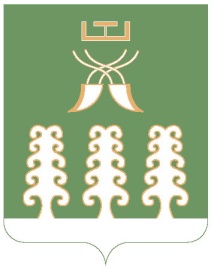 Республика Башкортостанмуниципальный районШаранский районСовет сельского поселенияМичуринский сельсовет452638, с.Мичуринск,тел.(34769) 2-44-48